REŠITVE NALOG  ZA ČETRTEK, 19. 3. 2020DRUGospodarske dejavnosti: kmetijstvo, industrija, rudarstvo, gozdarstvo, preskrba z vodo, obrt, turizem, trgovine, banke, …Kmetijske dejavnosti v naši okolici: poljedelstvo in živinoreja. Sadjarstvo v sadovnjaku Resje v Mošnjah (blizu Radovljice).SLJ7. marca, novembra, marca, novembraZ malo.8. januar, februar, marec, april, maj, junij, julij, avgost, september, oktober, november, decemberJanuary, February, March, April, May, June, July, August, September, Oktober, November, DecemberZ malo v slovenščini, z veliko v angleščini.10. 31 dni: januar, marec, maj, julij, avgust, oktober, december.30 dni: april, junij, september, november28 ali 29  dni: februar11. vse z maloNITglej UČ/s. 49MATDZ/ 48Kolesarji so prekolesarili razdalje: 156 km, 97km, 25 km, 1500m, 22km/44km. Razdalje so izražene v km in m. Najdaljša razdalja je 156 km. Tekmovalci so prekolesarili 156 km. Tekmovanje je potekalo v nedeljo. Start je bil ob 8. uri. Tekmovalci so kolesarili skozi: Ljubljano, Vrhniko, Logatec, Godovič, Idrijo, Cerkno, Kladje, Sovodenj, Škofja Loko, Vodice, Tacen. V 3 urah 36 minutah je prekolesarila Enrica Furlan. Tretja je zaostala za 34 sekund. Kratica LR pomeni letnico rojstva.NAVODILA ZA DELO V PETEK, 20. 3. MATPreberi besedilo v zelenem polju v DZ str. 49Zapis v zvezek:Pretvarjanje merskih enot za dolžino                             61 kmmersko število                     merska enota Merske enote za dolžino: km=kilometer, m=meter, dm=decimeter, cm=centimeter, mm=milimeterPretvarjanje:  1km = 1000m                                               1m = 10dm                         1dm = 10cm                         1cm = 10mmKako pretvarjamo?4m = ____dm                                                        5dm = ____cmR: 4 . 10 = 40( 40 vpišeš na črto)                         R: 5 . 10 = 50 ( vpiši)5000m = ____km                                                  30cm = ___dmR: 5000 : 1000= 5 ( vpiši )                                    R: 30: 10 = 3 (vpiši)Reši:  DZ str. 49/ 1, 2            DZ str. 50 / 4                    Zapisuj račune,    PRIMER: 4m =  40   dm                                                                                                       R : 4 . 10 =40GUM-V zvezek zapiši pesem  Ustavi vlakUstavi vlak!Kadar si v nevarnosti,potegni zavoro, potegni zavoro.Pazi, pazi, če zgrešiš, račun dobiš!Predstavi jo domačim, ne pozabi na kazanje z rokami, kot smo že spremljali petje v šoli: ustavi-dlan kaže STOP; vlak-zaokrožiš z rokama kot se premikajo kolesa; kadar si v nevarnosti-utripaš z dlanmi kot rumena luč; potegni zavoro-z dvignjeno roko potegneš zavoro; pazi, pazi, če zgrešiš-žugaš s prstom;  račun dobiš-izmenično udarjaš z dlanmi.Razmisli, kje v pesmi sta pavzi-premora.LUMZavedam se, da imaš likovni material v šoli, zato doma poišči prazen list papirja, lahko tudi od koledarja … (A4 formata), in svinčnik (barvico, flomastre ali kemični svinčnik). Utrdili bomo že znano in se likovno izražali ter upam, da s tem tudi malo sprostili.Na A4 list s svinčnikom obriši roko. Potem (glej risbe) nariši ravne črte do obrisa roke, tam kjer je obris  roke, pa črto okrivi. Likovni izdelek lahko tudi pobarvaš. Lahko se poigraš še z drugimi motivi (srce, delfin, krog, …).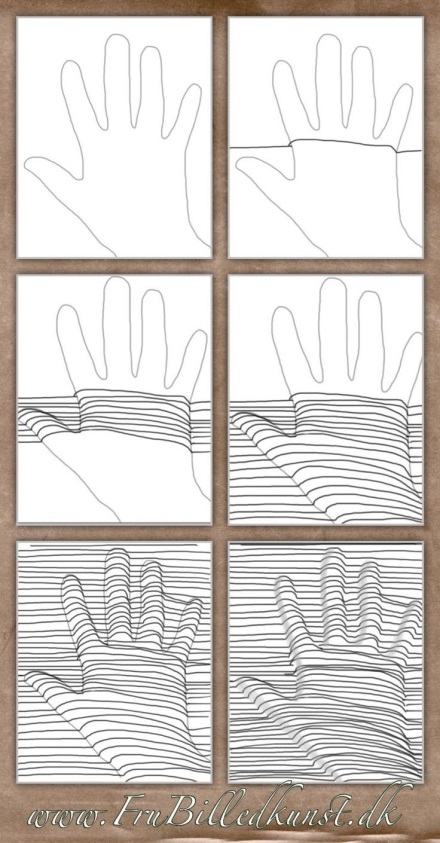 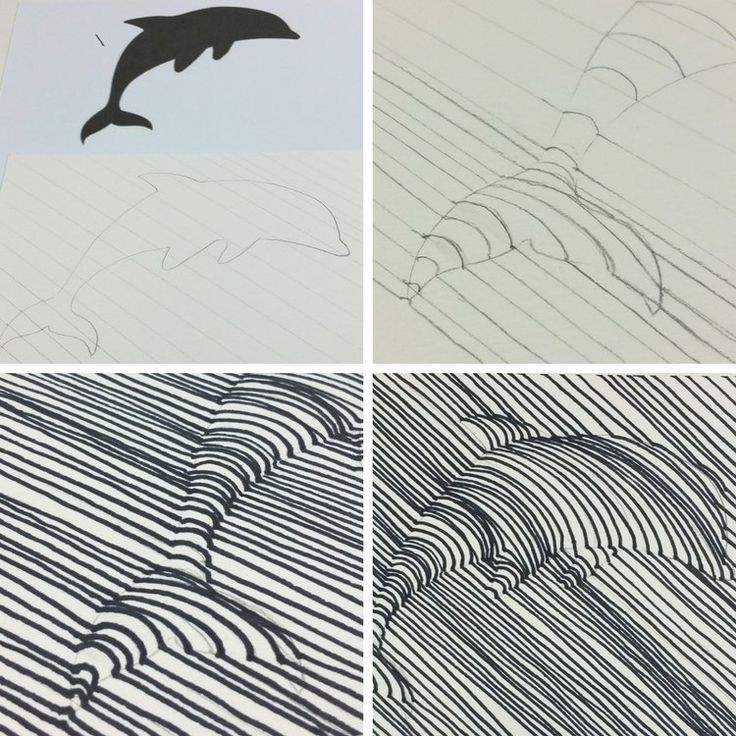 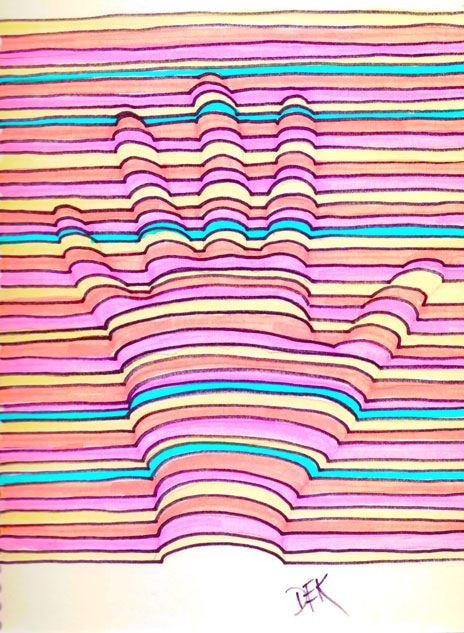 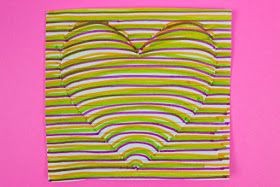 